Pracujte tam, kde iní dovolenkujúBACHLEDKA Ski & Sun patrí už niekoľko rokov medzi najrýchlejšie sa rozvíjajúce strediská cestovného ruchu na Slovensku. Pri každodennej práci sa usilujeme skvalitňovať poskytované služby tak, aby sa u nás návštevníci cítili komfortne a radi sa vracali. Vďaka vízii nášho manažmentu, odbornosti a usilovnosti našich zamestnancov pribúdajú v stredisku každý rok nové atrakcie a služby. Od zamestnancov očakávame, že budú profesionálnymi a kompetentnými partnermi pre našich klientov. Hľadať riešenia a nie problémy, k svojej práci sa stavať zodpovedne a k zákazníkom s úctou a úsmevom. Prácu každého človeka si vážime, pretože celok funguje dobre len vtedy, ak spoľahlivo fungujú všetky jeho časti. Žiaden zamestnanec pre nás nie je iba číslo, každá pozícia je dôležitá a každý nápad vypočutý. Ľudia a dobrý pracovný kolektív hrajú jednu z najdôležitejších hodnôt našej firmy. Na posilnenie nášho pracovného tímu hľadáme nového kolegu/kolegyňu na miesto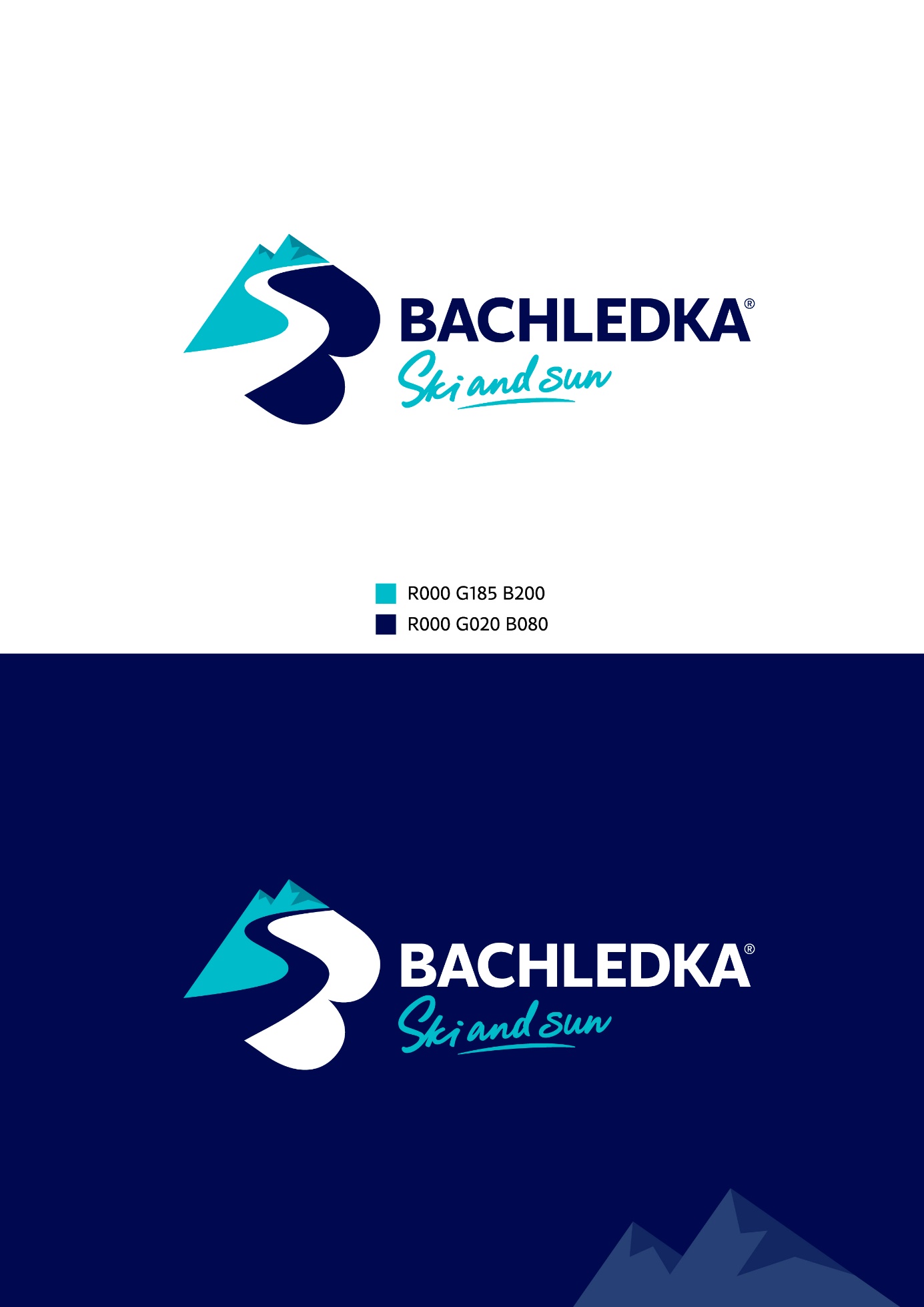 Pomocná sila Ako bude vyzerať Váš deň a za čo budete zodpovedný?Denne budete vykonávať široké spektrum pomocných prác a pomáhať pri príprave jedál. Budete zodpovedný za zabezpečovanie menej kvalifikovaných činností podľa požiadaviek nadriadeného. Ďalšou Vašou náplňou práce bude dbať o udržiavanie poriadku a čistoty a vykonávanie prevažne manuálnej práce. Očakáva sa od Vás samostatnosť, tímová práca a dodržiavanie pracovných pokynov nadriadeného pracovníka. Vizitkou Vašej dobre odvedenej práce bude reštaurácia plná spokojných hostí, a spokojnosť nadriadených s chodom reštaurácie. Koho hľadáme?Náš ideálny nový kolega je dobrý vo svojom obore a vie si organizovať a plánovať prácu. Na pozícii pomocnej sily má už prax, vie komunikovať a jednať s kolegami a nadriadenými. Je presný, zodpovedný a príkladom pre ostatný personál. Jeho práca je dôkladná a vykonávaná s láskou a radosťou.  Niektoré dni sú v Bachledke rušné, to preň však nie je žiaden problém. Práca mu ide rýchlo a od ruky.  Profesionálne a s úsmevom poradí menej skúseným kolegom a je dobrým mentorom. Dojem návštevníkov mu nie je ľahostajný, preto je jeho prirodzeným záujmom dbať o poriadok a upravenosť reštaurácie, k čomu vedie i kolegov.   Čo ponúkame?Zaujímavú prácu v dobrom kolektíve, príjemnom pracovnom prostredí a stabilne fungujúcej firme. Šikovných ambicióznych kolegov radi podporíme v ich kariérnom raste. Vyváženie pracovného života a oddychu je pre dôležité, preto zamestnancom ponúkame rôzne benefity vo forme kupónov na oddych, dovoleniek a lyžovačky pre blízku rodinu. Cestu do práce vyriešime za Vás. Z okolitých miest ponúkame zvoz zamestnancov. Ponúkaný plat		od 600 eur brutto (v závislostí od skúseností a znalostí) Možný nástup		1. júla 2019Miesto výkonu práce	Bachledova dolina 702, 059 55 ŽdiarAk Vás naša ponuka zaujala, budeme sa tešiť ak nám zašlete Váš životopis a napíšete čím by ste boli pre stredisko prínosom na adresu lenka.macekova@bachledka.sk.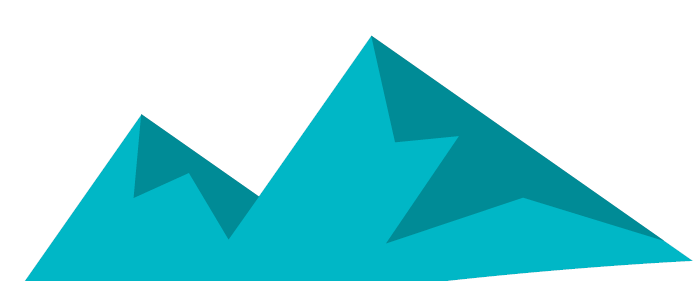 